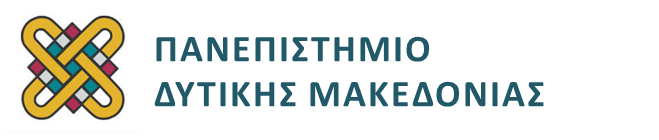 Έντυπο Καταγραφής Πληροφοριών για τα Ανοικτά Μαθήματα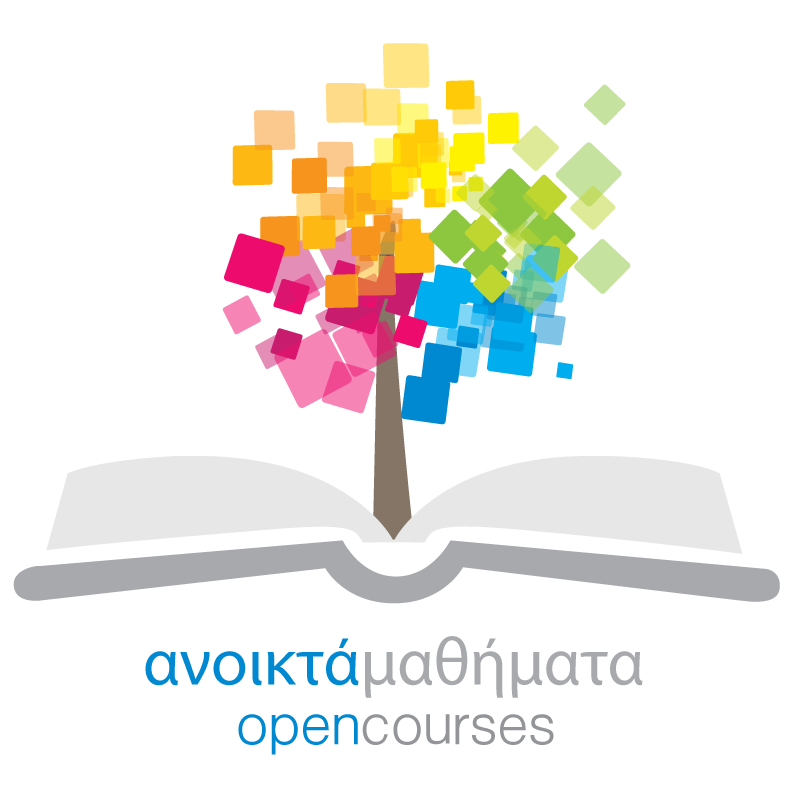  «Ανοικτά Ψηφιακά Μαθήματα στο Πανεπιστήμιο Δυτικής Μακεδονίας»Σύνδεσμος: http://opencourses.uowm.gr/  Πληροφορίες και εκπαιδευτικό υλικό Ακαδημαϊκού Μαθήματος Πληροφορίες μαθήματος[Σχόλιο: Τα στοιχεία αυτά προτείνεται να τα παρέχει  το μέλος ΔΕΠ/ΕΠ. Τα στοιχεία αυτά  είναι απαραίτητα για την αναζήτηση των μαθημάτων τόσο από την εθνική όσο και ιδρυματική πύλη αναζήτησης ανοικτών μαθημάτων.]Όνομα διδάσκοντος/διδασκόντων (Instructor (s)).Τίτλος Μαθήματος  (Course title) όπως αναφέρεται στο πρόγραμμα σπουδών (ΠΣ)Δικτυακός τόπος μαθήματοςΚωδικός Μαθήματος (Course Code ) όπως αναφέρεται στο ΠΣΕπίπεδο μαθήματος (Course level). Επιλέξτε (κάντε bold) ένα από τα παρακάτω:Προπτυχιακό (Undergraduate) Μεταπτυχιακό (Graduate)Διδακτορικό (Doctoral)Έτος σπουδών (Year of Study). Επιλέξτε  (κάντε bold) 1 έως 6 όπως αναφέρεται στο ΠΣ:  Έτος: 1 | 2 | 3 | 4 | 5 | 6Εξάμηνο (Semester). Επιλέξτε (κάντε bold) από 1  έως 12 όπως αναφέρεται στο ΠΣ.Εξάμηνο: 1 | 2 | 3 | 4 | 5 | 6 | 7 | 8 | 9 | 10 | 11 | 12Τύπος μαθήματος (Type of course). Επιλέξτε (κάντε bold) μία ή περισσότερες:Υποχρεωτικό (compulsory)Επιλογής (optional)Διδακτικές ώρες στο εξάμηνο.  Δηλώστε το αριθμό των διδακτικών ωρών του μαθήματος στη διάρκεια του εξαμήνου:Συνδιδασκαλία. Εάν ναι τότε δηλώστε: εάν ο συνάδελφο σας συμμετέχει στο άνοιγμα του μαθήματος: ΝΑΙ/ΟΧΙεάν το τμήμα που σας αντιστοιχεί είναι αυτόνομο: ΝΑΙ/ΟΧΙτις διδακτικές ώρες που αντιστοιχεί στο τμήμα σας: Γλώσσα διδασκαλίας (Course language). Επιλέξτε (κάντε bold) μία ή περισσότερες:ΕλληνικήΑγγλικήΆλλη: (δηλώστε)Ομάδα στόχος (Target Group) Διδακτικές μονάδες (Credits.) Όπως αναφέρεται στο ΠΣ. Ορατό μόνο στους φοιτητές, όχι στο ευρύ κοινό. Την πληροφορία αυτή μπορεί να την παρακάμψει ένα μέλος ΔΕΠ/ΕΠ και να την εισάγει η τοπική ομάδα υποστήριξης.Αριθμός μονάδων: Περισσότερα για τον/τους διδάσκοντες (More about instructor). ΠροαιρετικάΣύνδεσμος σε βιογραφικό ή σύντομο βιογραφικό (έως 10 γραμμές)     Φωτογραφία διδάσκοντος. ΠροαιρετικάΠεριγραφή μαθήματος (Course Overview / Description /Synopsis)  Περιεχόμενα μαθήματος (Course Contents ) Σχόλιο. Θα απεικονίζεται ως πληροφορία σε διαφορετικό σημείο του ανοικτού μαθήματος σε σχέση με τη συνοπτική περιγραφή.Μαθησιακοί στόχοι μαθήματος (Course Objectives/Goals ) Σχόλιο. Θα απεικονίζεται ως πληροφορία σε διαφορετικό σημείο του ανοικτού μαθήματος σε σχέση με τη συνοπτική περιγραφή.Λέξεις κλειδιά (Keywords) Προτεινόμενη φωτογραφία για το μάθημαΟμάδα ανάπτυξης περιεχομένου (Content Development). Τύποι εκπαιδευτικού υλικού (course format).Επιλέξτε  (κάντε bold) (περισσότερους από έναν) τους τύπους υλικού που διαθέτει το μάθημα:ΔιαφάνειεςΣημειώσειςΒιντεοδιαλέξειςPodcastΉχοΠολυμεσικό υλικόΔιαδραστικές ασκήσεις Προτεινόμενα συγγράμματα.Οργάνωση μαθήματος.  (Διαθέσιμο μόνο στους φοιτητές όχι στο ευρύ κοινό). Προαιρετικά.Μέθοδος διδασκαλίας (teaching method)Μέθοδοι αξιολόγησης/βαθμολόγησης (Assessment method and criteria).  Διαθέσιμο  μόνο στους φοιτητές, όχι στο ευρύ κοινό.Προαπαιτούμενα (Expected prior knowledge/  prerequisites and preparation)Επιπλέον συνιστώμενη βιβλιογραφία και υλικό προς μελέτη (Literature and study materials / reading list)Άλλα προτεινόμενα μαθήματα του ιδρύματος σχετικών με το πρόγραμμα σπουδών. (Recommended optional program components.)Αναθέσεις εργασιών (Assignments). Διαθέσιμο μόνο στους φοιτητές, όχι στο ευρύ κοινό.  Απαιτήσεις μαθήματος (Course requirements) Παρατηρήσεις (Remarks)Ευχαριστίες (Acknowledgments) Πληροφορίες για τις θεματικές ενότητες ή ενότητες διαλέξεωνΑριθμός Θεματικών ΕνοτήτωνΓια κάθε θεματική ενότητα πρέπει να συγκεντρωθούν και δοθούν στην τοπική ομάδα υποστήριξης τα εξής.Τίτλοι Θεματικών Ενοτήτων Αναλυτική περιγραφή ενοτήτωνΛέξεις – κλειδιά  ανά ενότητα  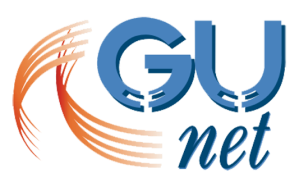 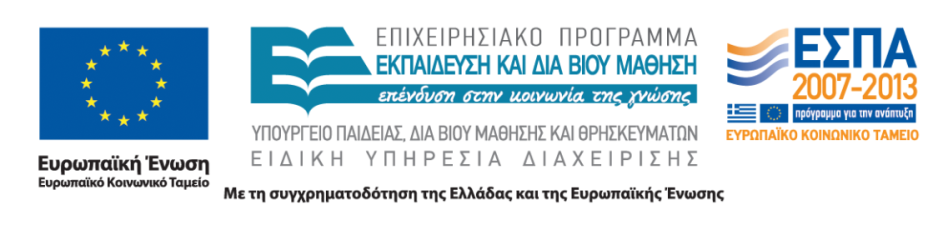 Στην ελληνική γλώσσα. Υποχρεωτικό.Στην αγγλική γλώσσα. Υποχρεωτικό.Στην ελληνική γλώσσα. Υποχρεωτικό.Στην αγγλική γλώσσα. Υποχρεωτικό.Σε άλλη γλώσσα. Προαιρετικό. Υποχρεωτικό για τμήματα Ξένης Γλώσσας.Συμπληρώστε το σύνδεσμο του δικτυακού τόπου του μαθήματος, δηλαδή σελίδα του μαθήματος ή/και σύνδεσμο στο Learning Management System (LMS) του Ιδρύματος (π.χ. στο eClass, Moodle, Blackboard, ή όποιο άλλο LMS).Στην ελληνική γλώσσα. Υποχρεωτικό.Στην ελληνική γλώσσα. Υποχρεωτικό.Π.χ. Οι φοιτητές/απόφοιτοι του τμήματος Υ.Ενδιαφερόμενοι για τη θεματική περιοχή Ζ.Στην αγγλική γλώσσα. Προαιρετικό.Στην ελληνική γλώσσα. Προαιρετικό.Στην αγγλική γλώσσα. Προαιρετικό.Στην ελληνική γλώσσα. Υποχρεωτικό.Στην αγγλική γλώσσα. Υποχρεωτικό.Στην ελληνική γλώσσα. Υποχρεωτικό.Προτείνεται λεκτική περιγραφή που να περιλαμβάνει τα εξής:Δομή περιεχομένων (course outline) και περιεχόμενα (θέματα) μαθήματος  (topics)Στην αγγλική ή άλλη ξένη γλώσσα. Προαιρετικό.Course outline  and topicsΣτην ελληνική γλώσσα. Υποχρεωτικό.Προτείνεται λεκτική περιγραφή που να περιλαμβάνει τα εξής:Αντικειμενικοί Στόχοι μαθήματος – επιδιωκόμενα μαθησιακά αποτελέσματα – μαθησιακοί στόχοιTι αναμένεται ο εκπαιδευόμενος να γνωρίζει, να κατανοεί και να κάνει μετά την επιτυχή ολοκλήρωση του  μαθήματος Στην αγγλική ή άλλη ξένη γλώσσα. Προαιρετικό.Overall Aims /Objectives Course Goals)/Expectations (What We Will Learn to Do) /Learning Outcomes/Learning ObjectivesΣτην ελληνική γλώσσα. Υποχρεωτικό.Στην αγγλική γλώσσα. Υποχρεωτικό.Στην ελληνική γλώσσα. Προαιρετικό. Η ομάδα που έχει βοηθήσει στην ανάπτυξη του περιεχομένου του μαθήματος.Στην αγγλική γλώσσα. Προαιρετικό.Στην ελληνική γλώσσα. Υποχρεωτικό.Στην αγγλική γλώσσα. Προαιρετικό.Στην ελληνική γλώσσα. Προαιρετικό.Aφορά στην λεκτική περιγραφή των παρακάτω. Δομή και συχνότητα διδασκαλίας (Course Meeting Times  / Course Structure). Ώρες γραφείουΔιαλέξεις (Lectures) ( π.χ. 2 φορές την εβδομάδα, τρίωρες διαλέξεις) για 13 εβδομάδεςΦροντιστήριο (Recitations) (1 φορά την εβδομάδα, 2 ώρες)Εργαστήρια ΆλλαΣτην αγγλική γλώσσα ή ξένη γλώσσα. Προαιρετικό.Στην ελληνική γλώσσα. Προαιρετικό.Λεκτική περιγραφή των διδακτικών και μαθησιακών  μεθόδων που χρησιμοποιούνται. Π.χ. Διδασκαλία καθ΄ έδρας και συμπληρωματική-ενισχυτική εκπαίδευση μέσω ασύγχρονης πλατφόρμα.Εργαστήριο.Στην αγγλική γλώσσα ή ξένη γλώσσα. Προαιρετικό.Στην ελληνική γλώσσα. Προαιρετικό.Λεκτική περιγραφή των μεθόδων αξιολόγησης , βαθμολόγησης και κριτηρίων αξιολόγησης  που χρησιμοποιούνται.  Μπορεί κανείς να αναφερθεί στα εξής:Εξετάσεις ΠρόοδοιΕπιτρεπόμενο υλικό κατά τις εξετάσεις/προόδουςΠαλαιότερα θέματα εξετάσεων/προόδων	Στην αγγλική γλώσσα ή ξένη γλώσσα. Προαιρετικό.Στην ελληνική γλώσσα. Υποχρεωτικό.Προτείνεται λεκτική περιγραφή που να περιλαμβάνει τα εξής:Γενικές προαπαιτούμενες γνώσεις και πιθανή προετοιμασία για παρακολούθηση του μαθήματοςΚωδικοί και σύνδεσμοι προαπαιτούμενων μαθημάτων Στην αγγλική ή άλλη ξένη γλώσσα. Προαιρετικό.Στην ελληνική γλώσσα. Υποχρεωτικό.Προτείνεται λεκτική περιγραφή που να περιλαμβάνει τα εξής:Βιβλία- κείμενα (Text/books) Συγγράμματα (επανάληψη)ΒιβλιογραφίαOnline readingsΠηγές στο ΔιαδίκτυοΠηγές στη βιβλιοθήκη του ιδρύματος. EINAI ΠΟΛΥ ΣΗΜΑΝΤΙΚΟ !Άλλα σχετικά ανοικτά μαθήματα άλλων ιδρυμάτων εσωτερικού ή εξωτερικούΆρθρα (Articles)Ταινίες (Films)Η κάθε πρόταση, συστήνεται να συνοδεύεται από ένα μικρό σχολιασμό του τύπου σε τι είναι χρήσιμο προκειμένου να παρακινηθεί ο ενδιαφερόμενος. Στην αγγλική ή άλλη ξένη γλώσσα. Προαιρετικό.Στην ελληνική γλώσσα. Προαιρετικό.Στην αγγλική ή άλλη ξένη γλώσσα. Προαιρετικό.Στην ελληνική γλώσσα. Προαιρετικό.Προτείνεται λεκτική περιγραφή που να περιλαμβάνει τα εξής:Eργασίες (Homework)ΤestsΒαθμολόγηση (Grading): Πως μετράνε οι εργασίες στο τελικό βαθμόΣτην αγγλική ή άλλη ξένη γλώσσα. Προαιρετικό.Στην ελληνική γλώσσα. Προαιρετικό.Προτείνεται λεκτική περιγραφή που να περιλαμβάνει τα εξής:Τεχνικές απαιτήσεις (Technical Requirements)Άλλες απαιτήσεις (Other Requirements), Eργασίες (Homework)Στην αγγλική ή άλλη ξένη γλώσσα. Προαιρετικό.Στην ελληνική γλώσσα. Προαιρετικό.Στην αγγλική ή άλλη ξένη γλώσσα. Προαιρετικό.Στην ελληνική γλώσσα. Προαιρετικό.Π.χ. σε εκδοτικό οίκο ή άλλο μέλος ΔΕΠ για παραχώρηση εκπαιδευτικού υλικούΣτην αγγλική ή άλλη ξένη γλώσσα. Προαιρετικό.Υποχρεωτικό.Στην ελληνική γλώσσα. Υποχρεωτικό.Στην ελληνική γλώσσα. Υποχρεωτικό.Στην ελληνική γλώσσα. Υποχρεωτικό.